  Section C.  Decision Review Officer (DRO) Review ProcessOverview10.  Overview of the DRO Review Process11.  DRO Duties and ResponsibilitiesContinued on next page11.  DRO Duties and Responsibilities, ContinuedContinued on next page11.  DRO Duties and Responsibilities, ContinuedContinued on next page11.  DRO Duties and Responsibilities, Continued12.  DRO Jurisdiction and AuthorityContinued on next page12.  DRO Jurisdiction and Authority, ContinuedContinued on next page12.  DRO Jurisdiction and Authority, ContinuedContinued on next page12.  DRO Jurisdiction and Authority, Continued13.  De Novo ReviewContinued on next page13.  De Novo Review, ContinuedContinued on next page13.  De Novo Review, Continued14.  Informal ConferencesContinued on next page14.  Informal Conferences, ContinuedContinued on next page14.  Informal Conferences, Continued15.  Making the DecisionContinued on next page15.  Making the Decision, ContinuedContinued on next page15.  Making the Decision, ContinuedContinued on next page15.  Making the Decision, Continued16.  Exhibit 1:  Informal Conference Report17.  Exhibit 2:  Appeals Satisfaction NoticeIn this SectionThis section contains the following topics:TopicTopic NameSee Page10Overview of the DRO Review Process5-C-211DRO Duties and Responsibilities5-C-312DRO Jurisdiction and Authority5-C-713De Novo Review5-C-1114Informal Conferences5-C-1415Making the Decision5-C-1716Exhibit 1:  Informal Conference Report5-C-2117Exhibit 2:  Appeals Satisfaction Notice5-C-22Change DateDecember 9, 2004a.  DRO Review ProcessThe table below describes the stages of the Decision Review Officer (DRO) review process.StageDescription1The appellant elects the DRO review process.2The DRO conducts a de novo review of the prior decision.Reference:  For more information on de novo review, see M21-1MR, Part I, 5.C.13.3Based on a review of the evidence of record, is there enough evidence to make a new decision?If yes, the DRO makes a new decision.If no, the DROpursues additional evidence considered necessary to resolve the claim, and/orconducts an informal conference to obtain additional evidence from the appellant and his/her representative.4Based on evidence gathered, the DROupholds or overturns the original decisionworks with the appellant and his/her representative tofocus the issue, andfully explain the decision in an effort to resolve the appellant’s disagreement, andbegins to prepare the appeal for BVA review by sending an SOC, unless there is a full grant of benefits.Reference:  For more information on sending an SOC, see M21-1MR, Part I, 5.D.IntroductionThis topic contains information on DRO duties and responsibilities, includinga definition of Decision Review Officerthe DRO dutiesthe Veterans Service Center Manager (VSCM) dutiesthe DRO work measurement responsibilitieswhich work measurement codes to take, andthe acting DRO.Change DateAugust 19, 2005a.  Definition:  Decision Review OfficerThe Decision Review Officer (DRO) is a senior technical expert who is responsible for holding post-decisional hearings and processing appeals.  The DRO may have jurisdiction of any appeal.b.  DRO DutiesThe table below lists the duties of a DRO.Notes:  The DRO is a member of the Appeals Team but is under the direct supervision of the Veterans Service Center Manager (VSCM) or assistant VSCM.  The Appeals Team Coach may assign work to the DRO.The composition of the local appeals team may vary.  At some ROs, the team may consist of only DROs, while at others, it may includeDROsRVSRsVSRs, andClaims Assistants.DutyDescription1Hold informal conferences and formal hearings.2Evaluate the evidence of record including the need for additional evidence as a result of information obtained during the hearing.3Make a decision.4Make direct contact with appellants and their representatives.b.  DRO Duties (continued)DutyDescription5Provide feedback to each Rating Veterans Service Representative (RVSR) as to the cases handled and appealed without regard to whether the decision wasupheldreversed, ormodified.6Provide feedback to local management abouttrendsgeneral quality, andareas in need of training.7Work together with station and service center management and staff to develop consistency and accuracy in first-line decision making.8Perform Master Rating Specialist duties, includingacting as a resource for other employees, anddirecting management of the appellate workload.9Play a central role in employee development, includingmentoring new rating specialistsparticipating in the training of RVSRscoordinating training opportunities with BVA and local medical centers, andproviding feedback to Compensation and Pension (C&P) managers at all levels.10Certify appeals prior to transfer to BVA, and coordinate the transfer of appeals to BVA.c.  VSCM DutiesThe VSCM (or assistant VSCM)supervises the DROmay exercise all duties and authorities of the DROassigns duties that are appropriate to the DRO’s grade level and position, as time allows, provided such duties do not conflict with the DRO’s status as an impartial and independent decision-makerappoints acting DROs during the temporary absence or disqualification of the DRO, andassigns a rating or authorization panel, whose members did not participate in the decision, to hold a personal hearing incases where the traditional appellate review process has been elected by the appellant, andunusual or emergency circumstances.d.  DRO Work Measurement ResponsibilitiesThe DROmaintains an accurate record of the actual hours spent performing DRO duties at different regional offices (ROs), should the need arise, andprepares a report for the VSCM or Appeals Team coach at the RO where the service was performed.Note:  ROs borrow or loan the corresponding amount of time.  Charge the DRO’s time against the cost center for the rating activity.e.  Which Work Measurement Codes to TakeUse the table below to determine which work measurement codes to take.Note:  Complete EP credit continues to be recorded by the RO having jurisdiction of the claim.  Maintain these reports under RCS VB-1, Part 1, Item 13-005.000. Reference:  For more information on which EP credit to take, see M21-4, Appendix C.If the DRO or VSR …Then he/she takes EP code …prepares an SOC only172.holds an informal conference which results in the withdrawal of the appeal173.Note:  Annotate the informal conference report when taking the EP.conducts a de novo review and issues a decisionprepares a clear and unmistakable error (CUE) decision, and/or holds a traditional hearing174.f.  Acting DROWhen the DRO is temporarily absent or disqualified because he/she participated in the decision under review, the VSCM of the RO where the hearing is scheduled appoints an acting DRO.The acting DROshall have considerable understanding of the issue that is the subject of the hearingshall not be less than a GS-12, except in extraordinary circumstances, andcannot have participated in the decision being reviewed.IntroductionThis topic contains information on DRO jurisdiction and authority, includingthe DRO’s jurisdiction overappellant issues, andsubordinate issuesissues not under the jurisdiction of the DROthe jurisdiction of the visiting DRODRO decisional authorityDRO authority in subsequent hearing requestDRO  bound by a BVA decision, andDRO bargaining is prohibited.Change DateSeptember 22, 2014a.  DRO Jurisdiction Over Appellant IssuesOnce the DRO assumes jurisdiction of a case, he/she works in partnership with the appellant and representative to resolve all issues covered by the NOD in accordance with the laws and facts in that particular case.  The appeal remains with the DRO until it is forwarded to BVA.The DRO has jurisdiction over a rating issue that the appellant raises during the hearing provided the issue was part of the rating decision being appealed that is the subject of the formal hearing or informal conference.Notes:  The DRO hasde novo review jurisdiction only over appeals for benefits governed by38 CFR Part 3, and38 CFR Part 4limited jurisdiction over a rating issue raised during an informal conference or formal hearing, provided the issue was part of the rating decision that is the subject of the hearing, andno jurisdiction over an appeal on a rating decision made by the DRO him/herself. b.  DRO Jurisdiction Over Subordinate IssuesWhen an issue is favorably decided, the DRO assumes jurisdiction over any subordinate issues, includingevaluation and effective date, andany inferred or ancillary issues that are encompassed by that favorable decision.Reference:  For more information on inferred or ancillary issues, see M21-1MR, Part III, Subpart iv, 6.B.3, andM21-1MR, Part IX, Subpart i.c.  Issues Not Under the Jurisdiction of the DROThe DRO does not have jurisdiction overCommittee on Waivers and Compromises (COWC) issuesloan guarantyinsurance, andhearing requests concerning a denial of benefits from a medical determination rendered by a Department of Veterans Affairs (VA) medical activity forclothing allowanceautomobile and adaptive equipment, andspecially adapted housing.d.  Jurisdiction of the Visiting DRO If the DRO at the host office participated in the decision being reviewed, a visiting DRO may be requested to hold hearings or conduct de novo review.  The visiting DRO will render a decision in such claims, but not maintain jurisdiction of the appeal.However, the VSCM at each RO has the authority to grant the issue on appeal based on a de novo review or CUE without referral to the visiting DRO.  The VSCM is not permitted to delegate this authority to anyone else.Note:  Submit a written request to C&P Service when a specific delegation of this authority is necessary.e.  DRO Decisional AuthorityThe DRO mayamend, reverse, or modify a decision based on de novo reviewamend, reverse, or modify a decision based upon new evidence, orexercise single signature CUE authority.Exceptions: Unless a CUE exists, the DRO cannot revise the decision in a manner that is less advantageous to the appellant than the decision under review.A decision in which CUE is cited requires the signature of the VSCM if the decision wouldreduce a service-connected evaluation(s), orsever service connection for a disability(ies).Note:  The VSCM’s signature is required on the rating even if the reduction or severance based on a CUE would not cause a reduction or termination of total benefits paid.Reference:  For more information on DRO decisional authority, see 38 CFR 3.2600 CUEs, see M21-1MR III.iv.2.B.7f.  DRO Authority in Subsequent Hearing RequestThe DRO has no authority to participate in a formal hearing if he/she participated in the decision under appeal.Example:  If the DRO issued or second signed the rating decision on appeal the DRO does not have authority to conduct a hearing requested in connection with the NOD.Reference:  For more information on authority to conduct hearings, see 38 CFR 3.103(c)(1) and M21-1MR 1.4.1.g.  DRO Bound by BVA DecisionIn the absence of new and material evidence, the DRO is bound to follow a decision of BVA in an individual claim and cannot recommend a change based on de novo review authority.h.  DRO Bargaining ProhibitedA DRO cannot make a bargain with an appellant or his/her representative by requesting or requiring him/her to withdraw a claim or take any action in exchange for the granting of any benefit.  Example:  A DRO tells an appellant’s representative that she will grant a 50-percent evaluation for PTSD if the appellant withdraws the claim for secondary service connection for hypertension.  A DRO is not prohibited, however, from discussing the lack of merit in any particular case or from encouraging the claimant or his/her representative to withdraw a meritless appeal.IntroductionThis topic contains information on a de novo review, including definition of a de novo reviewwho may receive a de novo reviewwho conducts a de novo reviewwhat may be reviewed, andde novo review of contested claims.Change DateSeptember 22, 2014a.  Definition:  De Novo ReviewA de novo review is a new and complete review of the appealed issue with no deference given to the decision being appealed.  This review leads to a new decision, which may be a full grant, partial grant, CUE, or no change.Reference:  For more information on de novo review, see 38 CFR 3.2600.b.  Who May Receive a De Novo ReviewAn appellant has a right to de novo review of his/her claim if he/shefiles a timely notice of disagreement (NOD) with the decision of an agency of original jurisdiction on a benefit claim, andrequests the DRO review process/de novo review no later than 60 days after the date of the notice sent informing the appellant of his/her right to de novo review.Notes:  The 60-day time limit cannot be extended.An appellant cannot have more than one de novo review of his/her claim.c.  Who Conducts a De Novo ReviewAt VA discretion, the de novo review is conducted by theVSCM, orDRO.The DRO has de novo review authority over post-decisional claims.Note:  Only an individual who did not participate in the original decision being appealed may conduct this review.References:  For more information onwho conducts a de novo review, see 38 CFR 3.2600DRO jurisdiction, see M21-1MR, Part I, 5.C.12acting DROs, see M21-1MR, Part I, 5.C.11.f, andvisiting DROs, see M21-1MR, Part I, 5.C.12.dd.  What May Be ReviewedReview only those decisions that have not become final byappellate decision, orfailure to timely appeal.The review will encompass only the decision with which the appellant has expressed disagreement in the NOD.e.  De Novo Review of Contested ClaimsThe DRO or VSCM designee conducts one hearing or de novo review for each of the different appellants in contested claims.In some cases, the appellant requests a hearing or de novo review but does not live in the same jurisdiction as the office having custody of the claims folder.The table below describes the process for reviewing contested claims when the appellant does not live in the same jurisdiction as the office having custody of the claims folder.StageWho Is ResponsibleDescription1DRO/VSCM at RO closest to the appellant’s residenceHolds a hearingprepares a transcript, andsends a transcript to the DRO/VSCM at the RO with jurisdiction over the claims folder.2DRO/VSCM with jurisdiction over the claims folderReviews the transcript, andmakes a decision.IntroductionThis topic contains information on an informal conference, including definition of an informal conferencethe purpose of an informal conferencewhen to schedule and conduct an informal conferencerequesting, canceling, or rescheduling an informal conferencewhere and how to conduct an informal conferencewho may attend an informal conferencepresenting evidence during an informal conferencethe Informal Conference Report, andhandling new issues raised during an informal conference.Change DateMarch 28, 2011a.  Definition:  Informal ConferenceAn informal conference is a tool available to the DRO and other Veterans Service Center (VSC) personnel during the DRO review process to ensure thatall parties understand the issue(s) pending reviewthe issues are focused and clarified, andthe record is fully developed.An oath or affirmation is not used for an informal conference.Note:  While informal conferences are not part the traditional appellate review process, direct communication with the Veteran and his/her representative is not precluded in these cases and should be initiated in order to facilitate resolution or clarification about matters on appeal.b.  Purpose of an Informal ConferenceThe purpose of an informal conference is toclarify the issues the appellant wishes to appealprovide explanations, andidentify additional sources of pertinent information.c.  When to Schedule and Conduct an Informal ConferenceInformal conferences are scheduled and conducted at the discretion of the DRO.d.  Requesting, Canceling or Rescheduling an Informal ConferenceA claimant may request, cancel or reschedule an informal conference in writing, by e-mail, by fax, by telephone, or in person.  If this is done by telephone or in person, the DRO or employee receiving the request should promptly complete a VA Form 21-0820, Report of General Information, to document the request.e.  Where and How to Conduct an Informal ConferenceConduct an informal conferencein person at the ROof jurisdiction, ornearest to the appellant’s residenceby telephone, orby videoconference.Informal conferences may be conducted in work areas as long as all participants agree on the location.f.  Who May Attend an Informal ConferenceThe appellant and his/her representative may attend an informal conference at their discretion.Note:  If the appellant’s representative is an attorney, emphasizethe informality of the conferencethat rules of evidence do not apply, andthat leading questions are permissible.g.  Presenting Evidence During an Informal ConferenceDuring an informal conference, the appellant or his/her representative mayintroduce evidence into the record, andmake arguments and contentions with respect to the facts and applicable law.h.  Informal Conference ReportUse the Informal Conference Report todocument the informal conference, anddescribeall the issues in detail (Example:  The Veteran seeks a rating increase from 50 percent to 70 percent for post-traumatic stress disorder.)specific additional evidence requireda summary of the discussion during the informal conference, andthe course of action agreed upon by the parties.Note:  The Informal Conference Report should be placed in the claims folder.Reference:  For a sample of the Informal Conference Report, see M21-1MR, Part I, 5.C.16.i.  Handling New Issues Raised During an Informal ConferenceIf a new issue is raised during the informal conference and a decision on that issue has not been made, refer it to the appropriate activity for development and a decision.IntroductionThis topic contains information on making the decision, includingthe decision format requirementsthe VSCM’s responsibility for the quality of the DRO’s decisionthe decision toaward full benefitsaward partial benefits, anduphold the previous decisionimplementing the decision, and the appellant withdrawing the NOD.Change DateMarch 28, 2011a.  Decision Format RequirementsConsider the Informal Conference Report when making a new decision.  DRO decisions, which are either a new rating decision, SOC, or supplemental statement of the case (SSOC), must identify all the issues and include asummary of the evidence citation of pertinent laws discussion of how those laws affect the decision, and summary of the reasons for the decision.Reference:  For a sample of the Informal Conference Report, see M21-1MR, Part I, 5.C.16.b.  VSCM’s Responsibility for the Quality of the DRO’s DecisionThe VSCM is responsible for the quality of decisions in the VSC.  This responsibility extends to ensuring that DROs properly apply all laws, regulations, and instructions to decisions rendered.In some cases, where the VSCM disagrees with the substantive decision of a DRO, the VSCM mayrequest reconsideration but not direct a change in the decision, orseek an advisory opinion, administrative review, or administrative appeal. Exception:  The VSCM has the authority to direct a change in the decision of a DRO when CUE is cited and the decision wouldreduce a service-connected evaluation(s), orsever service connection for a disability(ies).References:  For more information on advisory opinions, see M21-1MR, Part III, Subpart vi, 1.A.2 administrative reviews, see M21-1, Part III, Subpart vi, 1.A.3administrative appeals, see M21-1MR, Part I, 5.J.49, andpreparing a CUE decision, see M21-1MR, Part III, iv.2.B.7.kc.  Decision to Award Full BenefitsIf all benefits sought are awarded for the entire period covered by the appealconsider the appeal resolvedadvise the appellant, andupdate Veterans Appeals Control and Locator System (VACOLS).Because the DRO has jurisdiction over all aspects of the issue, the Reasons for Decision section of the new rating decision must be comprehensive and include a discussion of evaluations and effective dates as necessary.  The decision must include a statement that this is an award of all benefits sought on appeal and that the appeal is therefore considered satisfied in full.Note:  When service connection is the issue under appeal, a grant of service connection, regardless of the evaluation, satisfies the appeal in full.Reference:  For more information on appeals, see 38 CFR 3.2600, Review of Benefit Claims Decisions.  d.  Decision to Award Partial BenefitsThe DRO may make a decision that awards the benefit in part but which may still require an SOC/SSOC.  In this case, the DRO sends the appellant the new rating decisionan SOC/SSOC, andthe Appeals Satisfaction Notice, andmakes every attempt to contact the appellant and the representative directly to explain his/her decision and the options available.Note:  If the appellant withdraws the appeal, for example during an informal conference, the DRO does not have to send the appellant an SOC.  In cases where the conference is conducted by telephone, written confirmation of the withdrawal must be made.Example 1:  A Veteran files an NOD with a decision denying increased rating for a knee condition.  After a review of the record, the DRO decides to award a partial rating increase.  The DRO prepares adecision that will implement the rating increase, and SOC.  Note:  The SOC is required unless the appellant has withdrawn the appeal.  Example 2:  A Veteran files NODs with two decisions.  The DRO decides to grant one of the claims, but deny the other.  The DRO prepares adecision that will implement the award, andSOC for the claim that was denied.References:  For a sample of the Appeals Satisfaction Notice, see M21-1MR, Part I, 5.C.17, andFor more information on sending an SOC, see M21-1MR, Part I, 5.D.20.e.  Decision to Uphold Previous DecisionIf the DRO confirms the previous decision, he/she sendsan SOC confirming the decision on appeal and explaining the reasons and bases for the VA decision, andVA Form 9, Appeal to Board of Veterans’ Appeals, to the appellant.Reference:  For more information on sending an SOC, see M21-1MR, Part I, 5.D.20.f.  Implementing the DecisionThe DRO routes the decision to the appropriate activity.A DRO’s decision is final and binding on all ROs and is not subject to revision on the same factual basis, except by BVA or as provided under 38 CFR 3.105(a).g.  Appellant Withdrawing NODWhen an appellant calls the DRO to indicate satisfaction with the decision and a desire to withdraw his/her NOD, the DRO explains VA’s need to obtain written confirmation of the withdrawal, andinforms the appellant that an SOC/SSOC will be sent if written confirmation is not received in ten business days.If the DRO does not receive written confirmation within a reasonable period of time, such as ten business days, he/she issues an SOC, if he/she has not already done so.Note:  An appellant and/or his/her representative may withdraw an appeal at any time, subject to the restrictions of 38 CFR 20.204.Reference:  For more information on withdrawing an NOD, see M21-1MR, Part I, 5.A.2.Change DateAugust 4, 2009a.  Informal Conference ReportAn example of an Informal Conference Report is below.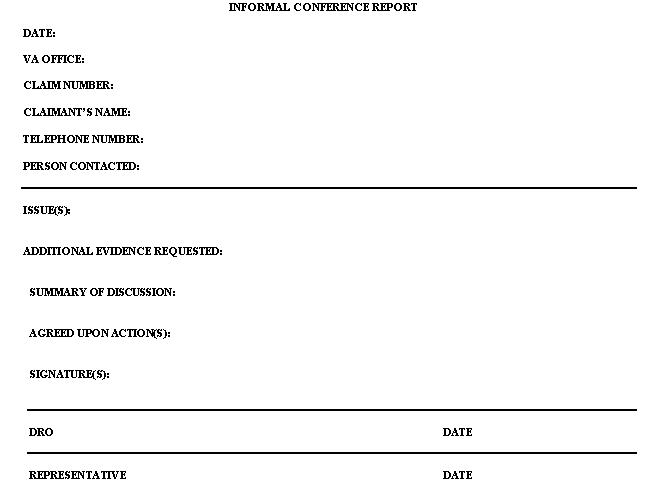 Change DateSeptember 22, 2014a.  Appeals Satisfaction NoticeA sample of the Appeals Satisfaction Notice is below.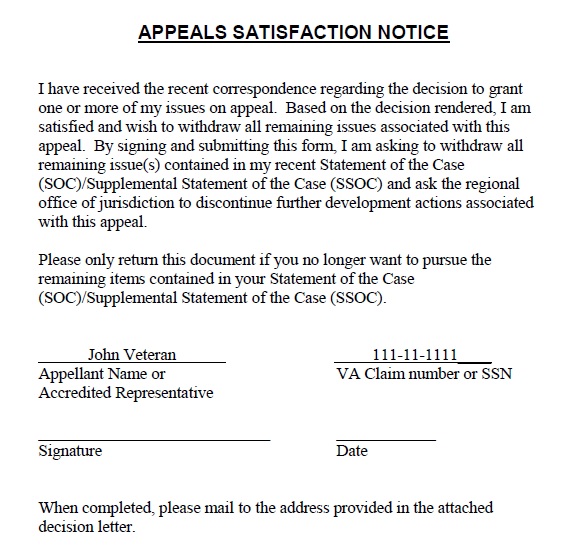 